                                                                        Заместителю главы                                                              муниципального образования	                         Тихорецкий район		                         М.В. Шилову	                         Октябрьская ул., 38	                         г. Тихорецк, 352120            Администрация Отрадненского сельского поселения Тихорецкого района предоставляет информацию о запланированных мероприятиях антинаркотической направленности в октябре  2022 года.Глава  Отрадненского сельского поселения  Тихорецкого района	                                                                                                                                                                Г.Г. Денисенко Журба Ольга Геннадьевна8(86196)95-3-88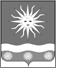 АДМИНИСТРАЦИЯОТРАДНЕНСКОГОСЕЛЬСКОГО ПОСЕЛЕНИЯТИХОРЕЦКОГО РАЙОНАЛенина ул.,  8, ст-ца Отрадная,Тихорецкий район,Краснодарский край, 352115тел./факс: (86196) 95-3-88http://otradnenskoesp.rue-mail: otradnay@list.ruот __________г № _____________на №____________от___________№ п/пНаименование мероприятияМесто проведения (населенный пункт, улица, номер дома)Дата и время проведениякол-во участниковОтветственный (ведомство, Ф.И.О., номер телефона))1.«Здоровое поколение»тематическая программаМКУК «Сельский Дом культуры Отрадненского сельского поселения Тихорецкого района»,ул. Ленина,905.10.2022 г.14.3018ДиректорСергеева Наталья Ивановна8(86196)953382.«Марафон здоровья» тематическая программаМКУК «Сельский Дом культуры Отрадненского сельского поселения Тихорецкого района»,ул. Ленина,919.10.2022 г.14.3018ДиректорСергеева Наталья Ивановна8(86196)95338